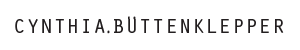             FEMME, LO NUEVO DE CYNTHIA BUTTENKLEPPERMéxico, D.F., a 03 de noviembre de 2015.– Esta temporada, Cynthia Buttenklepper sorprende con Femme, una colección enfocada en la mujer, en su figura, fuerza, empoderamiento y libertad.Siluetas clásicas y una paleta de sólo tres colores (rojo, negro y nude) evocan la fortaleza interna y feminidad en juego que va de lo clásico a lo atemporal.Sedas, cuero, transparencias, lycras y plisados son utilizados con creatividad y elegancia por Cynthia para resaltar el cuerpo y la belleza de la mujer.Acerca de Cynthia ButtenklepperCynthia Buttenklepper es una marca prêt-à-porter para mujer. Las siluetas y patrones limpios, el énfasis en los detalles, la mezcla de tejidos de calidad y estampados únicos caracterizan sus colecciones inspiradas en la mujer que busca armarse de prendas fuertes, propositivas y en tendencia.Después de realizar sus estudios y trabajar en Barcelona y Estambul, Cynthia Buttenklepper regresa a México en 2011 para crear la marca que lleva el mismo nombre. Hoy cuenta con 7 colecciones en el mercado, las cuales se han presentado en la principales plataformas de moda como Google Plus México y Mercedes Benz Fashion Week México; publicadas en medios de comunicación de la talla de Elle México, Vogue Latinoamérica, ID México, Revista 192 y Forbes México.Para mayor información sobre Cynthia Buttenklepper y sus colecciones ingresa http://cynthiabuttenklepper.com/ o visita el showroom y taller de diseño ubicados en Tlacotalpan 108 col. Roma Sur, México D.F. F. Cynthia ButtenklepperT. cbuttenklepperIG. Cynthia Buttenklepper PUNTOS DE VENTACiudad de MéxicoCynthia Buttenklepper Showroom, Tlacotalpan 108, Col. Roma Sur, D.F. Previa cita: info@cynthiabuttenklepper.comNaked Boutique, Córdoba 25, Col Roma Norte, México, D.F. Visita la página: www.nakedboutique.com180 grados, Colima #180, Col. Roma Norte, México D.F.
Clèeo Studio. Previa cita llamando al teléfono 55-6723-0018.MonterreyPar la Roy, Avenida Gómez Morin #900, Plaza Vita.

Playa del CarmenQuinta Avenida entre calle 30 y 32, Playa del Carmen.Contacto para prensa y ventas:info@cynthiabuttenklepper.compr@cynthiabuttenklepper.com